Description or PatternExpressionThe number of squares in
term n
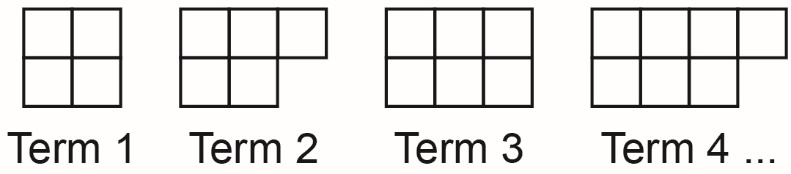 5 more than the product of a 
number and 4.5The sum of 3 times a number and 1.5 times the same numberTriple the sum of 7.5 and 
a numberA number divided by 2, then increased by 202.5n + 3216 – 12x A gardener plants n rows of beans and n rows of carrots. 
Each row of beans has 8 plants.
Each row of carrots has 12 plants. How many plants are there in all?